	บันทึกข้อความ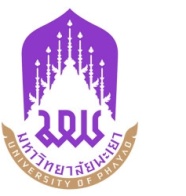 หน่วยงาน  สถาบันนวัตกรรมและถ่ายทอดเทคโนโลยี งาน...........  โทร. ………………ที่  อว 7339.xx/	วันที่        เรื่อง	ขออนุมัติดำเนินกิจกรรมและค่าใช้จ่ายในกิจกรรม..................................เรียน  อธิการบดี  		ด้วย สถาบันนวัตกรรมและถ่ายทอดเทคโนโลยี  งาน.............................มีความประสงค์ดำเนินการจัดกิจกรรม........................... ในวันที่................. ณ....................................
เพื่อ.........................โดยได้รับการจัดสรรงบประมาณ จำนวน ........(งบประมาณโครงการหลัก).......... บาท (..................ตัวอักษร.......................)		เพื่อให้การดำเนินงานกิจกรรมเป็นไปด้วยความเรียบร้อย  งาน.................... จึงขออนุมัติดำเนินกิจกรรมและค่าใช้จ่ายกิจกรรม................................................. เป็นจำนวนเงิน........................บาท (..........ตัวอักษร...................) โดยเบิกจ่ายจากงบประมาณรายจ่ายสถาบันนวัตกรรมฯ ประจำปีงบประมาณ.......................กองทุน..................................................หมวดเงิน................................................... โครงการ/รายการ ..................................................... รายละเอียดตามเอกสารที่แนบมาพร้อมนี้จึงเรียนมาเพื่อโปรดพิจารณาอนุมัติ จะขอบคุณยิ่ง………………………………….ตำแหน่ง......................     ผู้ประสานงานลงชื่อ....................................................       (.................................................)ผู้ประสานงานวันที่………./………./……….ลงชื่อ....................................................      (...................................................)หัวหน้างานวันที่………./………./………เรียน อธิการบดี เพื่อโปรดพิจารณาอนุมัติ ความเห็นอื่น ๆ...............................ลงชื่อ....................................................(..........................................................)หัวหน้าสำนักงานวันที่………./………./………. อนุมัติ ความเห็นอื่น ๆ........................................................................................................ลงชื่อ....................................................(..........................................................)..........................................................วันที่………./………./……….ตารางประมาณการค่าใช้จ่ายตารางประมาณการค่าใช้จ่ายตารางประมาณการค่าใช้จ่ายกิจกรรม.............................................กิจกรรม.............................................กิจกรรม.............................................วันที่....................ณ.................วันที่....................ณ.................วันที่....................ณ.................ลำดับรายละเอียดจำนวนเงินค่าตอบแทน1ค่าตอบแทนวิทยากรxx2ค่าตอบแทนนิสิตช่วยงานxxค่าใช้สอย3ค่าอาหารว่างและเครื่องดื่ม .... มื้อxx4ค่าอาหารกลางวัน ..... มื้อxx5ค่าอาหารเย็น .... มื้อxx6ค่าถ่ายเอกสารพร้อมเข้าเล่มxxค่าวัสดุ7วัสดุสำนักงานxx8วัสดุวิทยาศาสตร์หรือการแพทย์xxรวมทั้งสิ้นxxxxหมายเหตุ : รายการค่าใช้จ่ายสามารถถัวเฉลี่ยกันได้หมายเหตุ : รายการค่าใช้จ่ายสามารถถัวเฉลี่ยกันได้หมายเหตุ : รายการค่าใช้จ่ายสามารถถัวเฉลี่ยกันได้